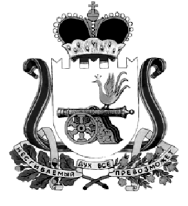 КОНТРОЛЬНО-РЕВИЗИОННАЯ КОМИССИЯ МУНИЦИПАЛЬНОГО ОБРАЗОВАНИЯ«КАРДЫМОВСКИЙ  РАЙОН» СМОЛЕНСКОЙ ОБЛАСТИ ПОСТАНОВЛЕНИЕот 10.01.2023                                             № 2Руководствуясь Уставом муниципального образования «Кардымовский район» Смоленской области, решением Кардымовского районного Совета депутатов  от 23.06.2011 года № 97 «Об утверждении герба и флага муниципального образования «Кардымовский район» Смоленской области» и в целях определения вопросов внутреннего распорядка и основной деятельности контрольно – ревизионной комиссии муниципального образования «Кардымовский район» Смоленской области и повышения эффективности подготовки и проведения мероприятий всех видов и форм контрольной и иной деятельности и обеспечения контроля за их исполнением                        п о с т а н о в л я юПункт 3.1.4 Регламента Контрольно – ревизионной комиссии муниципального образования «Кардымовский район» Смоленской области изложить в новой редакции:3.1.4.  Контрольно-ревизионная   комиссия муниципального образования «Кардымовский район» Смоленской области является юридическим лицом, имеет печать и официальный бланк с гербом муниципального образования «Кардымовский район» Смоленской области.2. В приложениях к Регламенту Контрольно – ревизионной комиссии муниципального образования «Кардымовский район» Смоленской области на бланках документов Контрольно – ревизионной комиссии муниципального образования «Кардымовский район» Смоленской области размещать герб муниципального образования «Кардымовский район» Смоленской области.По тексту Регламента Контрольно – ревизионной комиссии муниципального образования «Кардымовский район» Смоленской области слова «Контрольно-ревизионная комиссия» заменить на слова «КРК Кардымовского района».Пункт 5 «Полномочия председателя Контрольно-ревизионной комиссии» Регламента  Контрольно – ревизионной комиссии муниципального образования «Кардымовский район» Смоленской области изложить в новой редакции:5. Полномочия  и ответственность председателя КРК Кардымовского района.Председатель КРК Кардымовского района:- осуществляет общее руководство деятельностью КРК Кардымовского района;- издает постановления и распоряжения, дает поручения работникам КРК Кардымовского района по вопросам, отнесенным к его компетенции;- утверждает Регламент КРК Кардымовского района;- утверждает годовые планы работы КРК Кардымовского района и изменения в них;- утверждает годовой отчет о деятельности КРК Кардымовского района;- утверждает результаты контрольных и экспертно-аналитических мероприятий КРК Кардымовского района;- подписывает представления и предписания КРК Кардымовского района;- представляет в представительный орган ежегодный отчет о деятельности КРК Кардымовского района;- представляет в представительный орган информацию о результатах проведенных контрольных и экспертно-аналитических мероприятий;- представляет КРК Кардымовского района в отношениях с государственными органами Российской Федерации, государственными органами Смоленской области, органами местного самоуправления и муниципальными органами муниципальных образований Смоленской области;- утверждает штатное расписание КРК Кардымовского района в соответствии с утвержденными представительным органом  структурой и штатной численностью  КРК Кардымовского района;- осуществляет полномочия представителя нанимателя (работодателя) для работников аппарата КРК Кардымовского района;- утверждает должностные инструкции работников КРК Кардымовского района;- осуществляет иные полномочия в соответствии с федеральным и областным законодательством, Регламентом КРК Кардымовского района.Председатель КРК Кардымовского района обязан: - соблюдать Конституцию Российской Федерации, федеральные конституционные законы, федеральные законы, иные нормативные правовые акты Российской Федерации, Устав Смоленской области, областные законы, Устав муниципального образования, иные муниципальные правовые акты и обеспечивать их исполнение;- исполнять в полном объеме должностные обязанности в соответствии с должностной инструкцией;- соблюдать при исполнении должностных обязанностей права и законные интересы граждан и организаций;- соблюдать установленные в органе местного самоуправления (муниципальном органе) муниципального образования Смоленской области правила внутреннего трудового распорядка, должностную инструкцию, порядок работы со служебной информацией;- поддерживать уровень квалификации, необходимый для надлежащего
исполнения должностных обязанностей;- не разглашать сведения, составляющие государственную и иную охраняемую федеральными законами тайну, а также ставшие ему известными в связи с исполнением должностных обязанностей, в том числе касающиеся частной жизни и здоровья граждан или затрагивающие их честь и достоинство;- беречь государственное и муниципальное имущество, в том числе предоставленное ему для исполнения должностных обязанностей;- представлять в установленном порядке предусмотренные законодательством Российской Федерации сведения о себе и членах семьи, а также сведения, о полученных доходах и принадлежащем на праве собственности имуществе, являющихся объектами налогообложения, об обязательствах имущественного характера;- соблюдать ограничения, выполнять обязательства, не нарушать запреты, установленные федеральным законодательством;- сообщать представителю нанимателя о личной заинтересованности при исполнении должностных обязанностей, которая может привести к конфликту интересов, и принимать меры по предотвращению подобного конфликта;- соблюдать нормы служебной этики и не допускать действий, приводящих к затруднению деятельности или подрыву авторитета органа местного самоуправления (муниципального органа) муниципального образования Смоленской области;- соблюдать требования по охране труда и обеспечению безопасности труда; - утверждать должностные инструкции работников КРК Кардымовского района;- вести делопроизводство в КРК Кардымовского района в соответствии с    Регламентом  и другими нормативно-правовыми актами по ведению         делопроизводства;- сохранять государственную, служебную, коммерческую и иную охраняемую законом тайну, ставшую им известной при проведении в проверяемых органах и организациях контрольных и экспертно-аналитических мероприятий, проводить контрольные и экспертно-аналитические мероприятия объективно и достоверно отражать их результаты в соответствующих актах, отчетах и заключениях;  - нести ответственность в соответствии с законодательством Российской Федерации за достоверность и объективность результатов проводимых ими контрольных и экспертно-аналитических мероприятий, а также за разглашение государственной и иной охраняемой законом тайны.В отсутствии председателя КРК Кардымовского района его должностные обязанности исполняет инспектор КРК Кардымовского района без права подписи.Председатель КРК Кардымовского района в полной мере несет ответственность:- за соблюдение конфиденциальности о деятельности КРК Кардымовского района; - за сохранность государственной, служебной, и иной охраняемой законом тайны, ставшей известной при проведении в проверяемых органах и организациях контрольных и экспертно-аналитических мероприятий;- за вмешательство в оперативно-хозяйственную деятельность проверяемых органов и организаций; - за достоверность и объективность результатов проводимых им контрольных  и экспертно-аналитических мероприятий;- за исполнение своих обязанностей в соответствии с настоящим Положением, регламентом КРК Кардымовского района и должностными инструкциями муниципального служащего.Пункт 6 «Полномочия и ответственность инспектора Контрольно-ревизионной комиссии» Регламента  Контрольно – ревизионной комиссии муниципального образования «Кардымовский район» Смоленской области изложить в новой редакции:6. Полномочия и ответственность инспектора КРК Кардымовского района.- По поручению председателя инспектор представляет КРК Кардымовского района в органах местного самоуправления, в органах государственной власти, банках, предприятиях, организациях, учреждениях независимо от организационно-правовых форм и видов собственности;- Организует работу по анализу итогов проводимых контрольных мероприятий, обобщает и исследует причины и последствия выявленных отклонений и нарушений в процессе формирования доходов и расходования средств бюджета муниципального образования «Кардымовский район» Смоленской области и бюджетов поселений, входящих в состав муниципального района,  в соответствии с соглашениями, заключенными с представительными органами сельских поселений;- Представляет председателю КРК Кардымовского района предложения по текущим планам работы, предложения о внесении изменений и дополнений в план работы; акты и отчеты о результатах контрольных и иных мероприятий;- Организует и осуществляет контрольно-ревизионную, экспертно-аналитическую, информационную и иную деятельность, обеспечивающую контроль и анализ исполнения бюджета  муниципального образования «Кардымовский район» Смоленской области и бюджетов поселений, входящих в состав муниципального района, в соответствии с соглашениями, заключенными с представительными органами сельских поселений;- Организует и осуществляет проверки, составляет акты и отчеты по результатам проверок, а также проекты представлений и предписаний, вносит предложения по включению объектов проверок в годовой план работ КРК Кардымовского района, разрабатывает программы проведения проверок.- Осуществляет  контроль за соблюдением установленного порядка управления и распоряжения имуществом, находящимся в собственности муниципального образования «Кардымовский район» Смоленской области и  имущества поселений, входящих в состав муниципального района, в соответствии с соглашениями, заключенными с представительными органами сельских поселений;- Дает оценку эффективности предоставления налоговых и иных льгот и преимуществ, бюджетных кредитов за счет средств бюджетов муниципального образования и  поселений, а также оценка законности предоставления муниципальных гарантий и поручительств или обеспечения исполнения обязательств другими способами по сделкам совершаемым юридическими лицами и индивидуальными предпринимателями за счет средств бюджета муниципального образования и поселений входящих в состав муниципального района, в соответствии с соглашениями, заключенными с представительными органами сельских поселений; и имущества, находящегося в собственности муниципального образования и поселений входящих в состав муниципального района, в соответствии с соглашениями, заключенными с представительными органами сельских поселений;- Проводит экспертизу проектов муниципальных правовых актов в части, касающейся расходных обязательств муниципального образования, экспертиза проектов муниципальных правовых актов, приводящих к изменению доходов местного бюджета, а также муниципальных программ (проектов муниципальных программ);- Проводит анализ и мониторинг бюджетного процесса в муниципальном образовании, в том числе подготовку предложений по устранению выявленных отклонений в бюджетном процессе и совершенствованию бюджетного законодательства Российской Федерации;- Готовит информацию председателю КРК Кардымовского района о ходе проведения проверок, о промежуточных результатах, о нештатных ситуациях, возникающих при проведении проверок, о запрашиваемых, но не представленных документах;- Организует методическую работу по разработке проектов методических документов по проведению контрольных мероприятий с учетом специфики деятельности КРК Кардымовского района;- Готовит запросы в органы местного самоуправления муниципального образования «Кардымовский район» Смоленской области и бюджетов поселений, входящих в состав муниципального района, в соответствии с соглашениями, заключенными с представительными органами сельских поселений, необходимой для проведения контрольных и аналитических работ;- Несет ответственность за достоверность результатов деятельности в части проводимых контрольных мероприятий и аналитических работ, а также достоверность представляемых по ним отчетных материалов, представляемых в органы местного самоуправления района и государственные органы, за сохранность документации, переданной ей руководителями проверяемых учреждений и организаций;- Ведет официальный сайт КРК Кардымовского района в сети «Интернет».- Организует работу по подготовке и сдаче согласно номенклатуре дел документов КРК Кардымовского района в архив.- В отсутствии председателя КРК Кардымовского района исполняет его обязанности без права подписи.- Исполняет иные полномочия, предусмотренные распоряжениями председателя КРК Кардымовского района.Инспектор  КРК Кардымовского района несет ответственность: - за ненадлежащее исполнение или неисполнение возложенных на него обязанностей, предусмотренных настоящей должностной инструкцией в порядке определенном действующим законодательством о муниципальной службе в Смоленской области:    - за правонарушения, совершенные в процессе осуществления им деятельности в пределах, определенных гражданским, административным, уголовным законодательством Российской Федерации.5. Настоящее постановление вступает в силу со дня его подписания и применяет свое действие на правоотношения, возникшие с 09 января 2023 года.6. Контроль за исполнением настоящего постановления оставляю за собой. Начало формыО внесении изменений в постановление от 08.12.2021 №1 «Об утверждении Регламента Контрольно – ревизионной           комиссии муниципального образования «Кардымовский район» Смоленской области»Председатель Контрольно-ревизионной комиссии  муниципального образования «Кардымовский район» Смоленской областиЛ.Л. Лифке